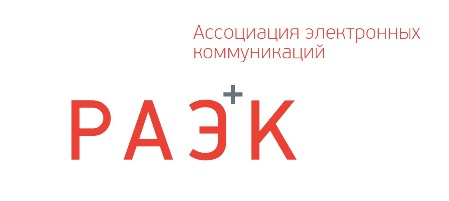 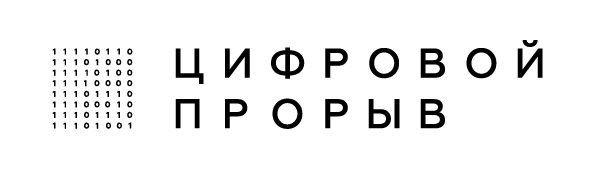 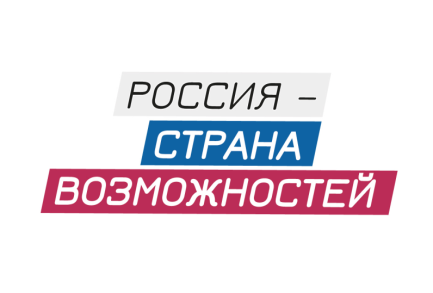 ПРЕСС-РЕЛИЗ5 мая 2020Всероссийский конкурс «Цифровой прорыв» впервые запускает IT-марафон, в котором ожидается более 12 тысяч участниковКонкурс «Цифровой прорыв» – один из флагманских проектов президентской платформы «Россия – страна возможностей» – запускает масштабный IT-марафон, в котором ожидается более 12 тысяч участников. «Цифровой прорыв» – самое масштабное командное соревнование для профессионалов в сфере цифровой экономики России, которое развивает IT-специалистов и целые команды, способные к созданию и внедрению цифровых продуктов. В рамках конкурса 5 мая по всей России стартовал крупнейший IT-марафон. Он состоит из онлайн-чемпионата, в котором смогут принять участие индивидуальные разработчики, и двух онлайн-хакатонов для уже сформированных команд. Сейчас в России некоторые компании проводят хакатоны в формате онлайн, но онлайн-чемпионат проводится впервые в нашей стране в рамках конкурса «Цифровой прорыв». Для того, чтобы стать участником IT-марафона, необходимо пройти регистрацию на официальном сайте конкурса – цифровойпрорыв.рф. Призовой фонд IT-марафона составит 5 000 000 рублей.«Два онлайн-хакатона «Цифрового прорыва» пройдут с 5 по 7 июня и с 19 по 21 июня. Конкурс объединит на своей площадке самое масштабное сообщество IT-специалистов: от профессионалов до новичков. Вовлечение новых кадров в цифровую экономику и «прокачка» IT-специалистов позволят снизить «кадровый голод» в сфере информационных технологий. Важным нововведением этого года стал онлайн-этап конкурса. Участники смогут заранее подготовиться к очным этапам и проверить свои способности, не выходя из дома. Это прекрасная возможность для талантливых IT-специалистов из всех регионов страны проявить себя в рамках большого онлайн-конкурса, где бы они не проживали», – комментирует Алексей Комиссаров, генеральный директор АНО «Россия – страна возможностей».Особое внимание в этом году уделено проработке кейсов, которые будут сформированы как представителями субъектов Российской Федерации, так и крупнейшими IT-предприятиями и госкорпорациями. Задачи онлайн-хакатонов будет представлены по 5 направлениям, в рамках каждого из них будет поставлено по 1 задаче. В каждом онлайн-хакатоне может принять участие до 200 команд по 3-5 человек. Если команды нет, то ее можно найти среди участников, для этого необходимо перейти на сайте в раздел «Поиск команды». Вместе с командой участникам предстоит ощутить атмосферу классического хакатона у себя дома и за двое суток представить готовые варианты решений одной из предложенных партнерами конкурса задач. Усилия того стоят, ведь это не только возможность проверить свои силы, пообщаться с лучшими экспертами, громко заявить о себе и своей команде, но и возможность получить ценные призы от партнеров конкурса. «Решения, которые могут предложить участники конкурса «Цифровой прорыв» именно сейчас, очень важны как для IT-отрасли в целом, так и для каждой компании-партнера в отдельности. Текущая ситуация стала мощным толчком для развития технологий, а все, кто мог хоть каким-то образом уйти в онлайн, – сделали это. Рунет стал центральной площадкой для бизнеса, коммуникаций, образования и многого другого. Появилось множество технологических проблем и задач, которые необходимо решать оперативно и качественно. В связи с этим было принято решение о создании онлайн-этапа конкурса «Цифровой прорыв». Для компаний-партнеров онлайн-хакатон – это возможность уже сейчас, не дожидаясь очных мероприятий, присмотреться к будущим сотрудникам, найти для себя лучших специалистов и начать решать кадровые задачи», – пояснил Сергей Плуготаренко, директор «РАЭК», руководитель проектного офиса конкурса «Цифровой прорыв».С 25 июня по 25 июля на специализированной платформе технологического партнера конкурса Mail.ru Group будет запущен онлайн-чемпионат для индивидуальных участников. В течение месяца каждый сможет попробовать решить одну из предложенных задач от партнеров проекта, которые будут связаны с обработкой больших массивов данных: Machine Learning, Big Data, Искусственный Интеллект. Победители чемпионата получат денежные призы и приглашение в финал конкурса «Цифровой прорыв».«Большая часть повседневных задач резко перетекла в онлайн — и технологические решения стали еще более важны для общества. Мы всегда поддерживали инициативы, направленные на развитие IT-отрасли в России, и сегодня рады предоставить свои технологические ресурсы для конкурса «Цифровой прорыв», в том числе нашу платформу для проведения онлайн-чемпионатов, облачные решения, возможности социальных сетей и экспертизу от ведущих специалистов компании. IT-рынок испытывает серьезный дефицит профессионалов, и благодаря онлайн-формату конкурс станет еще более доступным. Еще больше талантливых специалистов смогут заявить о себе в индустрии, внести вклад в разработку и внедрение передовых решений, которые сделают жизнь людей проще и удобнее», — комментирует Владимир Габриелян, первый заместитель генерального директора Mail.ru Group.Участникам еще только предстоит встретиться на очных региональных этапах, а пока у них есть уникальная возможность попробовать свои силы на онлайн-соревнованиях. Информационными партнерами конкурса являются: News.ru, «Общественное телевидение России», Российская газета, Агентство экономической информации «Прайм», деловой журнал «Инвест-Форсайт», «ФедералПресс», ИА REGNUM,   инфраструктурный партнёр конкурса – РВК, HR-партнёр конкурса – кадровое агентство «Harwest».Информационная справка:Автономная некоммерческая организация (АНО) «Россия – страна возможностей» была создана по инициативе Президента РФ Владимира Путина. Ключевые цели организации: создание условий для повышения социальной мобильности, обеспечения личностной и профессиональной самореализации граждан, а также создание эффективных социальных лифтов в России. Наблюдательный совет АНО «Россия – страна возможностей» возглавляет Президент РФ Владимир Путин.АНО «Россия – страна возможностей» развивает одноименную платформу, объединяющую 24 проекта: конкурс управленцев «Лидеры России», конкурс «Лидеры России. Политика», студенческая олимпиада «Я – профессионал», международный конкурс «Мой первый бизнес», всероссийский конкурс «Большая перемена», всероссийский конкурс «Доброволец России», проект «Профстажировки 2.0», проект «Культурный код», фестиваль «Российская студенческая весна», всероссийский конкурс «Мастера гостеприимства», «Грантовый конкурс молодежных инициатив», конкурс «Цифровой прорыв», профессиональный конкурс «Учитель будущего», портал Бизнес-навигатора МСП, конкурс «Лучший социальный проект года», всероссийский проект «РДШ – Территория самоуправления», соревнования по профессиональному мастерству среди людей с инвалидностью «Абилимпикс», всероссийский молодежный кубок по менеджменту «Управляй!», Российская национальная премия «Студент года», движение «Молодые профессионалы» (WorldSkills Russia), благотворительный проект «Мечтай со мной», всероссийский конкурс «Лига вожатых», конкурс «Моя страна – моя Россия», международный инженерный чемпионат «CASE-IN» и «Олимпиада Кружкового движения НТИ.Junior».Контактная информация:Руководитель пресс-службы АНО «Россия – страна возможностей»Сергей Коляда+ 7 (495) 198-88-92+ 7 (910) 647-88-88sergey.kolyada@rsv.ruРуководитель по PR всероссийского конкурса «Цифровой прорыв»Сафиуллина Эльмира+ 7 (926)626-06-95, es@leadersofdigital.ru